LEHDISTÖTIEDOTE 7.11.2013	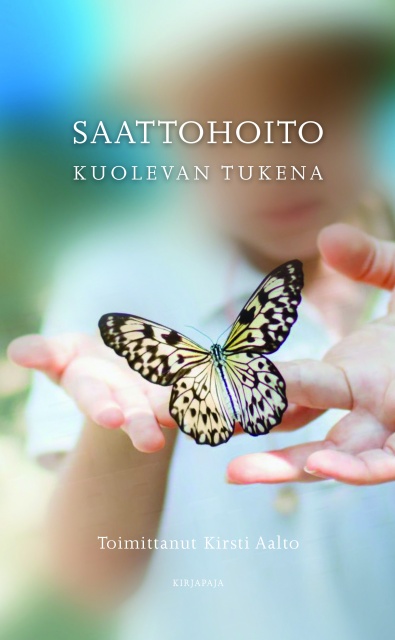 Saattohoidon tavoitteena hyvä elämä loppuun saakkaSaattohoito kuolevan tukena on puheenvuoro kuolevien lempeän hoitamisen puolesta. Saattohoidon tavoitteena on kuolevan lähtörauha riippumatta siitä, missä häntä hoidetaan – kotona tai laitoksessa. Elämän päätösvaiheessa on vielä paljon tehtävää. Kirjassa käsitellään saattohoidon merkitystä sekä kuolevan että saattajan kannalta, kuolevan sielunhoitoa, surevan tukemista ja toivon ylläpitämistä kuolevan potilaan hoidossa. Siinä kerrotaan yhteistyöstä henkilöstön ja potilaan omaisten välillä, niin ikään puheenvuoron saa saattohoidon vapaaehtoistyöntekijä. Lisäksi esitellään malli saattohoidon vapaaehtoisten koulutusohjelmaksi. Kirja on tarkoitettu saattohoidossa työskenteleville ja opiskelijoille – kaikille, joita kuolema koskettaa. ”Saattohoidon keskipisteenä on ihminen ja hänen elämänsä. Potilaan elämänlaatua pyritään pitämään mahdollisimman hyvänä myös elämän loppumetreillä. Hoidon tavoitteena ei siis ole kuolema, vaan mahdollisimman hyvä elämä loppuun saakka. Saattohoito on vahvasti arvoperusteista toimintaa. Sen eettisinä arvoina ovat hyvä hoito, ihmisarvon kunnioittaminen, ihmisen itsemääräämisoikeus ja oikeudenmukaisuus. Hyvään saattohoitoon tulee olla oikeus kaikilla sitä tarvitsevilla”, kirjoittaa Tapio Pajunen. Teoksen on toimittanut sairaalasielunhoidon johtaja emerita Kirsti Aalto. Artikkelien kirjoittajat ovat alan suomalaisia asiantuntijoita. Aallon lisäksi kirjoittajina ovat keräysjohtaja Tapio Pajunen, ylilääkäri Juha Hänninen, sairaalapastori Virpi Sipola, lääkäri, psykoterapeutti Päivi Hietanen, pastori, psykoterapeutti Johanna Ervast, Pirkanmaan hoitokodin johtaja Tiina Surakka, arkkiatri Risto Pelkonen, Terhokodin vapaaehtoinen, merikapteeni Seppo Laurell sekä kirjailija Liisa Mäntymies.Saattohoito on Yhteisvastuun 2014 kotimaankohde.Kirsti Aalto (toim.) Saattohoito kuolevan tukena. 147 s. Kirjapaja 2013. Kl 59.49. ISBN 978-952-247-451-3Lisätietoja: Kirsti Aalto, kirsti.aalto@evl.fi tai Kirjapaja puh. 09 6877 450 / Marja-Liisa Saraste, marja-liisa.saraste@kirjapaja.fi.  Kirjan kansikuva täältä. Arvostelukappaleet: minna.vatja@lastenkeskus.fi